Drzewo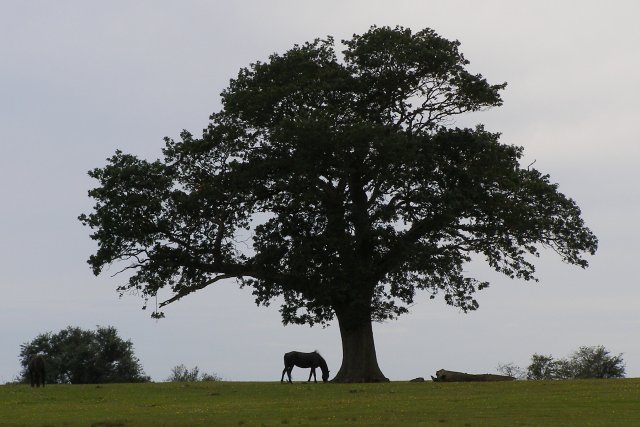 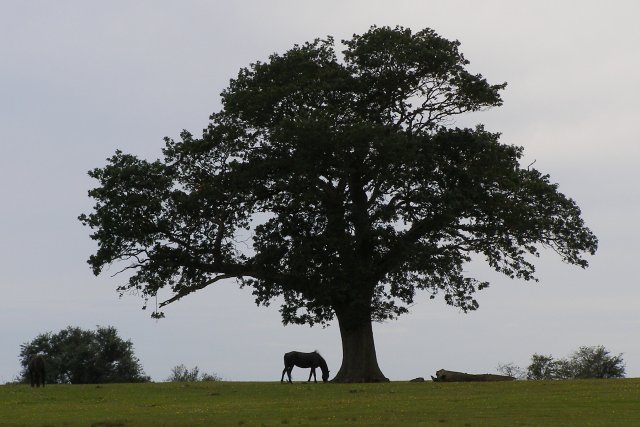 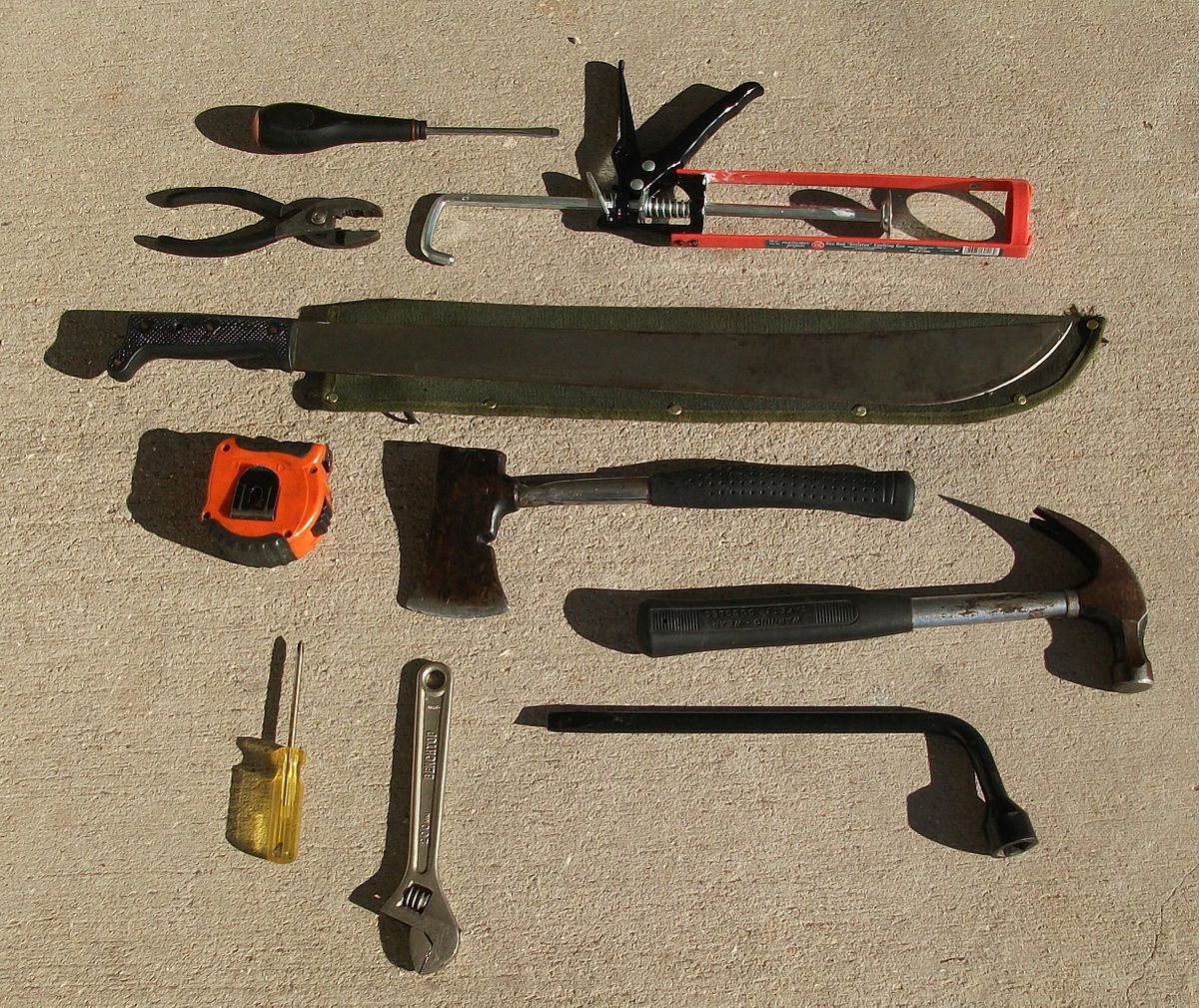 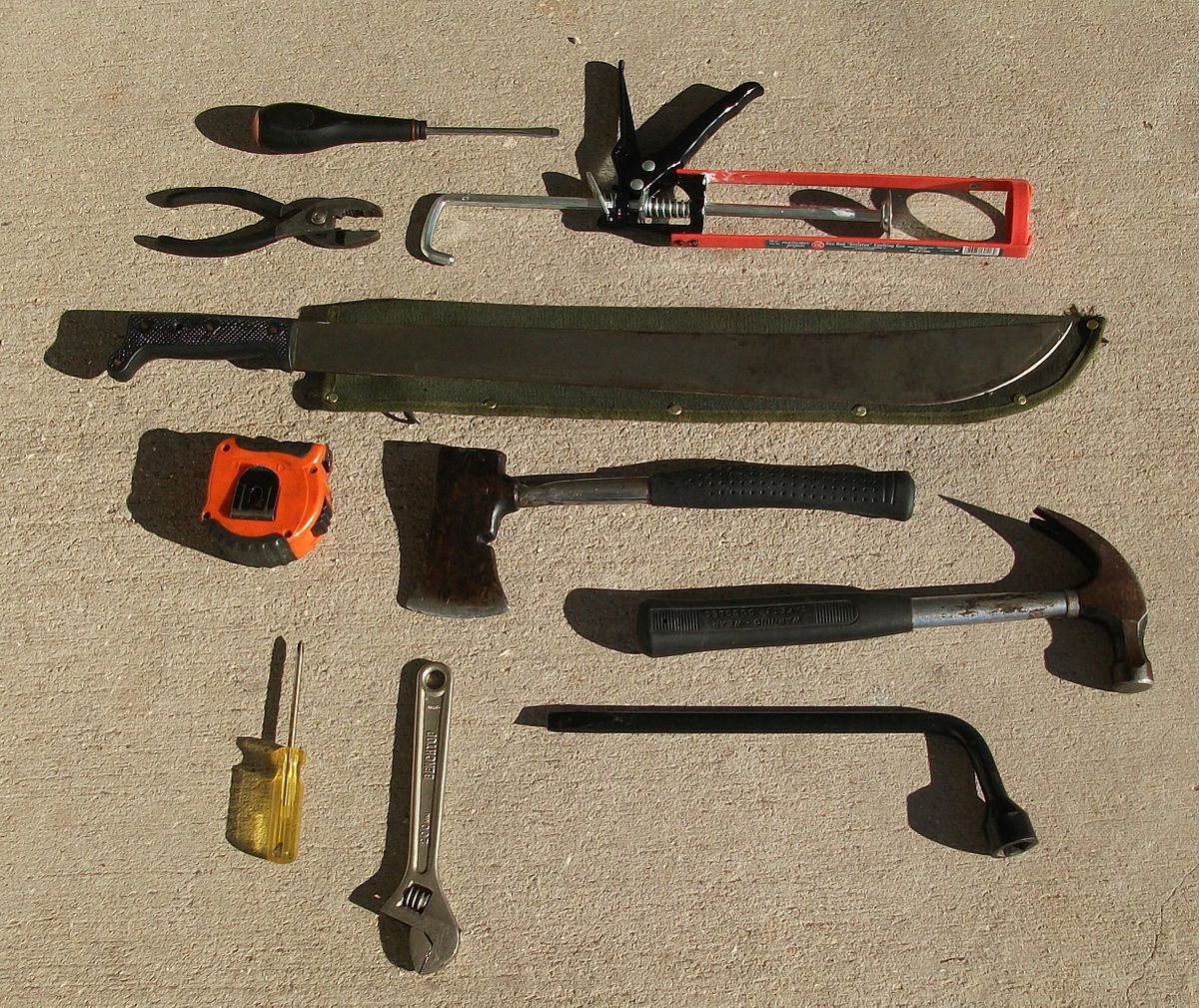 Narzędzia